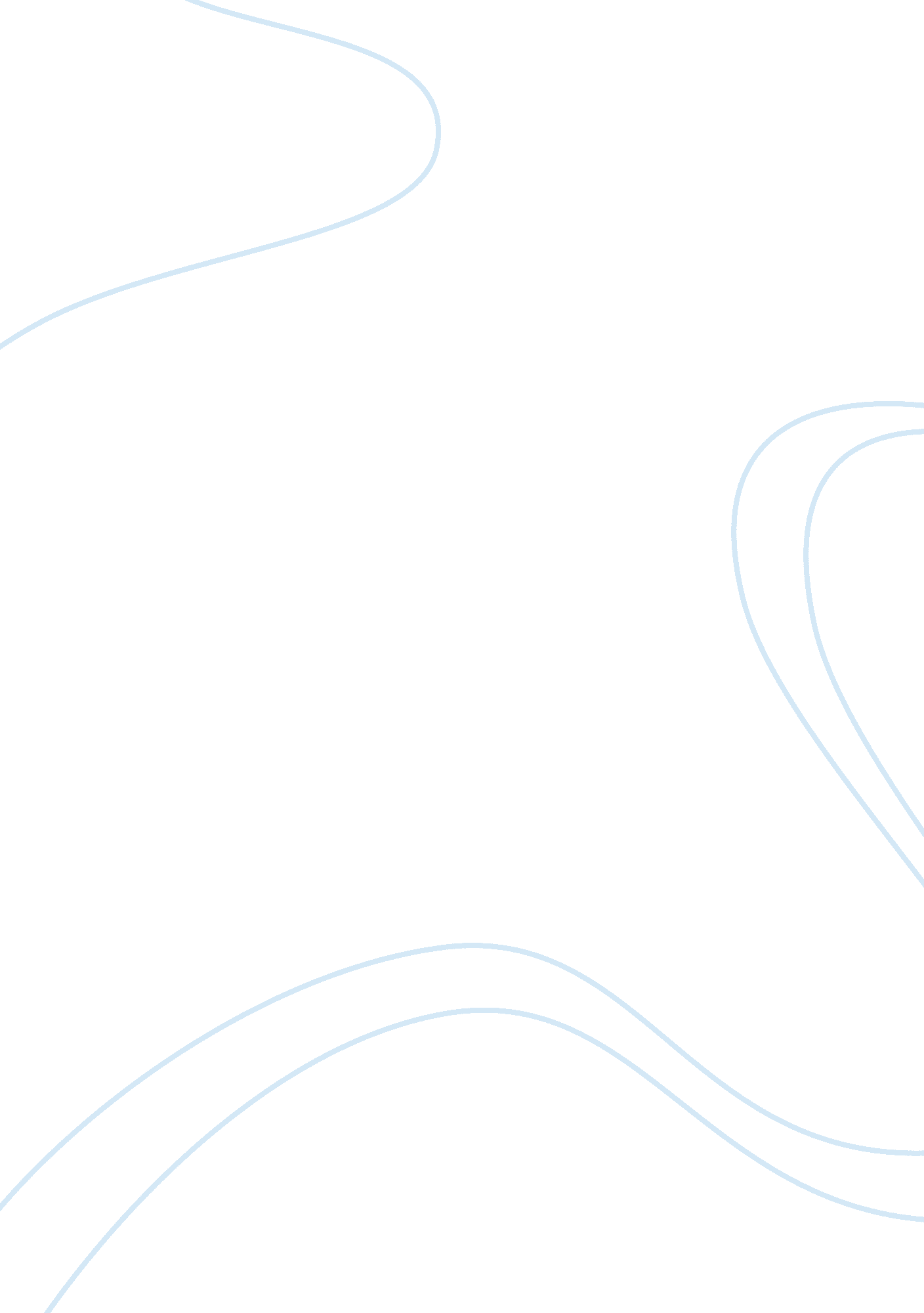 Call midwife series 1 episode 5Health & Medicine, Nursing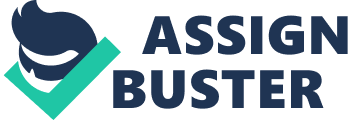 Call Midwife Series Episode 5 Disenfranchised persons: Does nursing have a responsibility to protect the disenfranchised? What ethical principle would be the basis of that responsibility? 
Nurses have the responsibility to take off the disenfranchised people in the society. The basic responsibility of the nurses is to offer basic care to those who are in need. Nurses are trained to deal with a wide range of issues that include care; influence policy formulation and helping people get back to their mainstream way of life. Disenfranchised people can be defined by poverty, disabilities, and cultural minorities. The basis, of helping disenfranchised people, is to help them become more profitable and organized in life. Essentially, the idea is to aid people to become part of the influential group and to become being connected appropriately to the social structures of the society. The fact that nurses are trained on a wide range of issues related to care make them a viable source of help for disenfranchised people. 
Sins: Were you surprised at the response of the nuns to the relationship of Frank and Peggy? Given the stance of the church on these things, were they wrong to accept and care for Frank and Peggy? Defend your position on this issue. 
The fact that the nuns accepted the relationship between Peggys and Frank was not surprising at all based on a number of reasons. To begin with, the nuns being called to serve and protect the interest of everyone have a responsibility to offer an acceptance to anyone despite their decisions in life. Secondly, Peggys upbringing and way of life is not that of a nun (PBS, 2013). The nuns must have understood the fact that Peggy is not a mainstream nun and did not expect to work in a convent, but a private hospital (PBS, 2013). It, for this reason, compels the nuns to accept her decisions because though she may subscribe to the beliefs of the church, her orientation is not to be a nun. 
Reference 
PBS. (2013). Call the midwife season 1 episode 5. Retrieved From : 